Siempreobedece 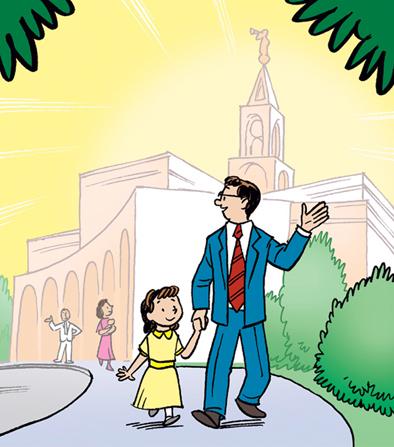 los mandamientosTendrás granconsuelo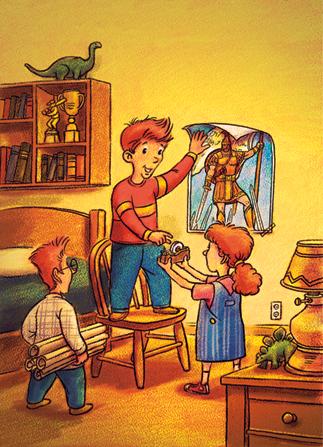 y sentirás pazDios tepromete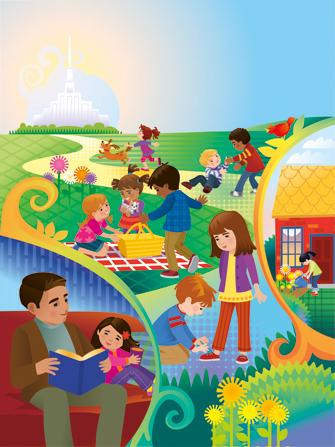 sus bendicionesSi eres justo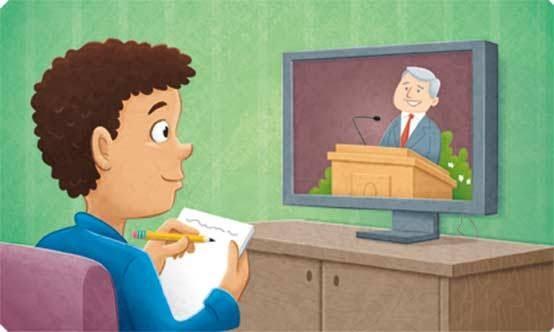 en tus acciones;Él te daráconsuelo y paz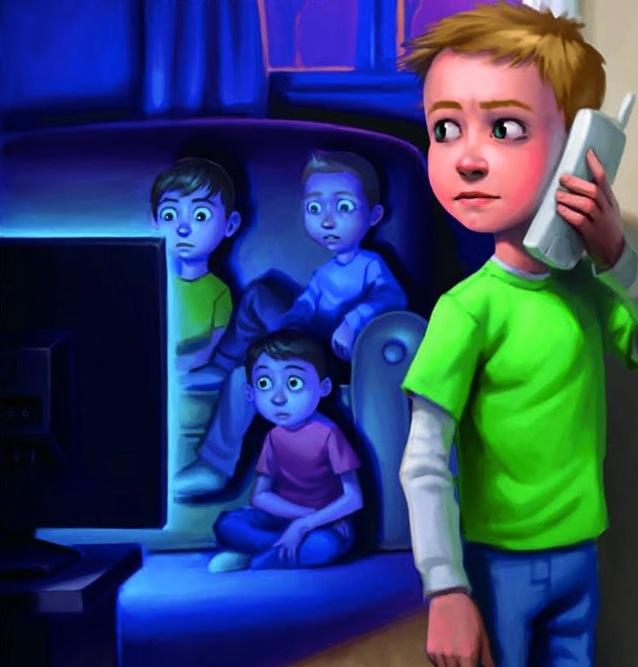 